
 ประกาศองค์การบริหารส่วนตำบลลำปำ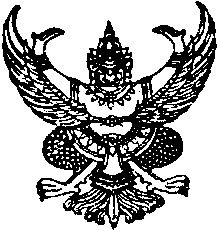 เรื่อง   สอบราคาจ้างก่อสร้างถนน  คสล.สายซอย  14    บ้านปากประ  (ซอยศรีจันทร์)   หมู่ที่   8      ตำบลลำปำ  อำเภอเมืองพัทลุง   จังหวัดพัทลุง------------------------------              ด้วย  องค์การบริหารส่วนตำบลลำปำ  อำเภอเมืองพัทลุง   จังหวัดพัทลุง  มีความประสงค์จะสอบราคาเพื่อก่อสร้างถนน  คสล.สายซอย  14    บ้านปากประ  (ซอยศรีจันทร์)   หมู่ที่   8     ตำบลลำปำ     อำเภอเมืองพัทลุง    จังหวัดพัทลุง                              โดยมีรายละเอียดก่อสร้างดังนี้-   ก่อสร้างถนน  คสล.  กว้าง   4.00  เมตร  ระยะทาง   140.00  เมตร  หนา  0.15  เมตร หรือพื้นที่ไม่น้อยกว่า   560.00  ตารางเมตร  ไหล่ทางหินคลุก กว้างข้างละ  0.25  เมตร  ตามแบบ  อบต.ลำปำ  พร้อมป้ายประชาสัมพันธ์โครงการ  จำนวน  1  ป้าย	ราคากลาง    338,800  บาท  (สามแสนสามหมื่นแปดพันแปดร้อยบาทถ้วน                     	ผู้มีสิทธิเสนอราคาจะต้องมีคุณสมบัติดังต่อไปนี้		  1.  เป็นบุคคล  หรือนิติบุคคลที่มีอาชีพรับจ้างงานที่สอบราคาจ้างดังกล่าว   ซึ่งมีผลงานประเภทเดียวกันในสัญญาเดียวกันในวงเงินไม่น้อยกว่า 169,400.- บาท และผลงานที่เป็นคู่สัญญาโดยตรงกับส่วนราชการ หน่วยงานตามกฎหมาย ว่าด้วยระเบียบบริหารราชการส่วนท้องถิ่น หน่วยงานอื่นซึ่งมีกฎหมายบัญญัติ  ให้มีฐานะเป็นราชการบริหารส่วนท้องถิ่น รัฐวิสาหกิจที่องค์การบริหารส่วนตำบลเชื่อถือได้                          2.  ผู้เสนอราคาต้องไม่เป็นผู้ที่ถูกระบุชื่อไว้ในบัญชีรายชื่อผู้ทิ้งงานทางราชการหรือหน่วยการบริหารราช การส่วนท้องถิ่นและได้แจ้งเวียนชื่อแล้ว		 3.  ผู้เสนอราคาต้องไม่เป็นผู้ได้รับเอกสิทธิ์หรือคุ้มกัน  ซึ่งอาจปฏิเสธไม่ยอมขึ้นศาลไทย                 เว้นแต่รัฐบาลของผู้เสนอราคาได้มีคำสั่งให้สละสิทธิ์ความคุ้มกันเช่นว่านั้น		  4.  ผู้เสนอราคาต้องไม่เป็นผู้มีผลประโยชน์ร่วมกันกับผู้เสนอราคารายอื่นที่เข้าเสนอราคาให้แก่องค์การบริหารส่วนตำบลลำปำ  ณ วันประกาศสอบราคา หรือไม่เป็นผู้กระทำการอันเป็นการขัดขวางการแข่งขันราคา    อย่างเป็นธรรมในการสอบราคาครั้งนี้              	กำหนดดูสถานที่ก่อสร้าง  ในวันที่   5   มกราคม  2558  ระหว่างเวลา   09.30  น.  ถึง 10.30  น.                             ณ  ที่ทำการ ก่อสร้างถนน  คสล.สายซอย  14    บ้านปากประ  (ซอยศรีจันทร์)   หมู่ที่   8     ตำบลลำปำ   และกำหนดรับฟังคำชี้แจงรายละเอียดเพิ่มเติม  ในวันที่    5   มกราคม  2558  เวลา  11.00  น.  เป็นต้นไป   ณ   องค์การบริหารส่วนตำบลลำปำ  -2-กำหนดยื่นซองสอบราคา  ในวันที่  9   ธันวาคม   2557   ถึงวันที่  5  มกราคม  2558  ตั้งแต่เวลา  08.30 น.  ถึงเวลา  16.30 น.  ณ ส่วนการคลัง  องค์การบริหารส่วนตำบลลำปำ  และ ในวันที่   6   มกราคม  2558  ระหว่างเวลา  08.30  น.  ถึง 16.30 น. ณ   ศูนย์รวมข้อมูลข่าวสารการซื้อหรือการจ้างของอบต.ระดับอำเภอ ณ ที่ว่าการอำเภอเมืองพัทลุง   จังหวัดพัทลุง (ที่ว่าการอำเภอเมืองพัทลุงชั้น 2) กำหนดเปิดซองสอบราคาในวันที่    7 มกราคม   2558   ตั้งแต่เวลา  09.10  น.  เป็นต้นไป ณ    ศูนย์รวมข้อมูลข่าวสารการซื้อหรือการจ้าง ของ  อบต.ระดับอำเภอ  ณ   ที่ทำการอำเภอเมืองพัทลุง  จังหวัดพัทลุง  ชั้น  2  ผู้สนใจติดต่อขอรับ/ซื้อเอกสารสอบราคาในราคาชุดละ   1,000   บาท   ได้ที่  ส่วนการคลัง   อบต.ลำปำ   ระหว่าง         9    ธันวาคม    2557    ถึงวันที่      6   มกราคม    2558  หรือสอบถามทางโทรศัพท์หมายเลข  0-7463-4393     สามารถดูรายละเอียดทางเว็บไซต์ www.gprocurement.go.th ,  www.lampam.go.th  หรือสอบถามทางโทรศัพท์หมายเลข                             0 – 7463 - 4393   ต่อ  14   ในวันและเวลาราชการ         ประกาศ   ณ   วันที่   9  เดือนธันวาคม   พ.ศ.  2557สิบเอก ( ประพันธ์    ธรรมสกุล )         นายกองค์การบริหารส่วนตำบลลำปำเอกสารสอบราคาจ้าง  เลขที่    3 / 2558 การจ้างก่อสร้างถนน  คสล.สายซอย  14    บ้านปากประ  (ซอยศรีจันทร์)   หมู่ที่   8     ตำบลลำปำ     อำเภอเมืองพัทลุง     จังหวัดพัทลุง    ตามประกาศองค์การบริหารส่วนตำบลลำปำ  ลงวันที่   9    ธันวาคม   2557-----------------------------องค์การบริหารส่วนตำบลลำปำ  ซึ่งต่อไปนี้เรียกว่า   “องค์การบริหารส่วนตำบล”   มีความประสงค์จะสอบราคาจ้าง   ก่อสร้างถนน  คสล.สายซอย  14    บ้านปากประ  (ซอยศรีจันทร์)   หมู่ที่   8     ตำบลลำปำ     อำเภอเมืองพัทลุง     จังหวัดพัทลุง    โดยมีรายละเอียดก่อสร้างดังนี้-   ก่อสร้างถนน  คสล.  กว้าง   4.00  เมตร  ระยะทาง   140.00  เมตร  หนา  0.15  เมตร หรือพื้นที่ไม่น้อยกว่า   560.00  ตารางเมตร  ไหล่ทางหินคลุก กว้างข้างละ  0.25  เมตร  ตามแบบ  อบต.ลำปำ  พร้อมป้ายประชาสัมพันธ์โครงการ  จำนวน  1  ป้าย                 โดยมีข้อแนะนำและข้อกำหนดดังต่อไปนี้                   1.  เอกสารแนบท้ายเอกสารสอบราคา                     1.1   แบบรูปรายการละเอียด   	1.2  แบบใบเสนอราคา     	1.3  แบบสัญญาจ้างแบบหนังสือค้ำประกัน บัญชีแสดงปริมาณงานและวัสดุแบบบัญชีเอกสาร(1) บัญชีเอกสารส่วนที่ 1(2) บัญชีเอกสารส่วนที่  2บทนิยาม      ผู้เสนอราคาที่มีผลประโยชน์ร่วมกัน  (2) การขัดขวางการแข่งขันราคาอย่างเป็นธรรม	    2. คุณสมบัติของผู้เสนอราคา     2.1  ผู้เสนอราคาต้องเป็นผู้มีอาชีพรับจ้างงานที่สอบราคาจ้าง                        2.2  ผู้เสนอราคาต้องไม่เป็นผู้ที่ถูกระบุชื่อไว้ในบัญชีรายชื่อผู้ทิ้งงานของทางราชการหรือของหน่วยการบริหารราชการส่วนท้องถิ่น และได้แจ้งเวียนชื่อแล้ว หรือไม่เป็นผู้ที่ได้รับผลของการสั่งให้นิติบุคคลหรือบุคคลอื่น  เป็นผู้ทิ้งงานตามระเบียบของทางราชการ                    2.3  ผู้เสนอราคาต้องไม่เป็นผู้มีผลประโยชน์ร่วมกันกับผู้เสนอราคารายอื่น ณ  วันประกาศสอบราคา หรือไม่เป็นผู้กระทำการอันเป็นการขัดขวางการแข่งขันราคาอย่างเป็นธรรมตามข้อ 1.5   2.4  ผู้เสนอราคาต้องไม่เป็นผู้ได้รับเอกสารสิทธิ์   หรือความคุ้มกันซึ่งอาจปฏิเสธไม่ยอมขึ้นศาลไทย        เว้นแต่รัฐบาลของผู้เสนอราคาได้มีคำสั่งให้สละสิทธิ์และความคุ้มกันเช่นว่านั้น-2-               2.5  ผู้เสนอราคาต้องเป็นนิติบุคคลหรือบุคคลธรรมดา  และมีผลงานก่อสร้างประเภทเดียวกันกับงานที่สอบราคาจ้าง   ในวงเงินไม่น้อยกว่า  169,400.- บาท  (-หนึ่งแสนหกหมื่นเก้าพันสี่ร้อยบาทถ้วน-)  และเป็นผลงานที่เป็นคู่สัญญาโดยตรงกับส่วนราชการหน่วยงานตามกฎหมาย ว่าด้วยระเบียบบริหารราชการส่วนท้องถิ่น หน่วยงานอื่นซึ่งมีกฎหมายบัญญัติให้มีฐานะเป็นราชการบริหารส่วนท้องถิ่น   รัฐวิสาหกิจที่องค์การบริหารส่วนตำบลเชื่อถือได้                  2.6. ผู้เสนอราคาที่จะเข้าเป็นคู่สัญญาต้องไม่อยู่ในฐานะเป็นผู้ไม่แสดงบัญชีรายรับรายจ่าย หรือแสดงบัญชีรายรับรายจ่ายไม่ถูกต้องครบถ้วนในสาระสำคัญตามประกาศคณะกรรมการป้องกันและปราบปรามการทุจริตแห่งชาติ เรื่องหลักเกณฑ์และวิธีการจัดทำและแสดงบัญชีรายรับรายจ่ายของโครงการที่บุคคลหรือนิติบุคคล               เป็นคู่สัญญากับหน่วยงานของรัฐ พ.ศ. 2554  และแก้ไขเพิ่มเติม (ฉบับที่  2) พ.ศ.  2554              2.7  ผู้เสนอราคาที่จะเข้าเป็นคู่สัญญากับหน่วยงานของรัฐซึ่งได้ดำเนินการจัดซื้อจัดจ้างด้วยระบบการจัดซื้อจัดจ้างภาครัฐด้วยอิเล็กทรอนิกส์ ( e-Government Procurement : e-GP)  ต้องลงทะเบียนในระบบอิเล็กทรอนิกส์  ของกรมบัญชีกลางที่เว็บไซต์ศูนย์ข้อมูลจัดซื้อจัดจ้างภาครัฐ    3.  หลักฐานการเสนอราคาผู้เสนอราคาจะต้องเสนอเอกสารหลักฐานแนบมาพร้อมกับซองสอบราคาดังนี้                  3.1  สำเนาหนังสือรับรองการจดทะเบียนหุ้นส่วนบริษัท     และสำเนาใบทะเบียนภาษีมูลค่าเพิ่ม  (ถ้ามี)   พร้อมทั้งรับรองสำเนาถูกต้อง  สำหรับผู้ประกอบการร้านค้าจะต้องมีสำเนาหนังสือ   จดทะเบียนพาณิชย์และใบทะเบียนภาษีมูลค่าเพิ่ม  (ถ้ามี)   พร้อมทั้งรับรองสำเนาถูกต้อง                   3.2  หนังสือมอบอำนาจซึ่งปิดอากรแสตมป์ตามกฎหมายในกรณีที่ผู้เสนอราคามอบอำนาจให้บุคคลอื่นลงนามในใบเสนอราคาแทน                   3.3  สำเนาหนังสือรับรองผลงานก่อสร้างพร้อมทั้งรับรองสำเนาถูกต้อง (ในกรณีที่มีการกำหนดผลงานตามข้อ 2.5)                   3.4 บัญชีรายการก่อสร้าง หรือใบแจ้งปริมาณงาน  ซึ่งจะต้องแสดงรายการวัสดุ  อุปกรณ์ ค่าแรงงานภาษีประเภทต่าง   ๆ    รวมทั้งกำไรไว้ด้วย                              3.5   บัญชีรายการเอกสารทั้งหมดที่ได้ยื่นพร้อมกับซองสอบราคา   รวมทั้งรายการและจำนวนตัวอย่าง  (ถ้ามี)4.การยื่นซองสอบราคาผู้เสนอราคาต้องยื่นเสนอราคาตามแบบที่กำหนดไว้ในเอกสารสอบราคานี้โดยไม่มีเงื่อนไขใด ๆทั้งสิ้น  และจะต้องกรอกข้อความให้ถูกต้องครบถ้วน  ลงลายมือชื่อของผู้เสนอราคาให้ชัดเจน  จำนวนเงินที่เสนอจะต้องระบุตรงกันทั้งตัวเลขและตัวอักษรโดยไม่มีการขูดลบหรือแก้ไข หากมีการขูดลบ ตก เติม แก้ไข เปลี่ยนแปลงจะต้องลงลายมือชื่อผู้เสนอราคา พร้อมประทับตรา  (ถ้ามี)  กำกับไว้ด้วยทุกแห่งผู้เสนอราคาจะต้องกรอกปริมาณวัสดุและราคาในบัญชีรายการก่อสร้างให้ครบถ้วนในการเสนอราคา  ให้เสนอเป็นเงินบาท  และเสนอราคาเพียงราคาเดียว  โดยเสนอราคารวมและหรือราคาต่อหน่วย   และหรือต่อรายการ ตามเงื่อนไขที่ระบุไว้ท้ายใบเสนอราคาให้ถูกต้อง  ทั้งนี้  ราคารวมที่เสนอจะต้องตรงกันทั้งตัวเลขและตัวหนังสือ  ถ้าตัวเลขหรือตัวหนังสือไม่ตรงกันให้ถือตัวหนังสือเป็นสำคัญ  โดยคิดราคารวมทั้งสิ้นซึ่งรวมค่าภาษีมูลค่าเพิ่ม  ภาษีอากรอื่น  และค่าใช้จ่ายทั้งปวงไว้แล้ว-3-		ราคาที่เสนอ  จะต้องเสนอกำหนดยืนราคาไม่น้อยกว่า  60 วัน นับแต่วันเปิดซองสอบราคา โดยภายในกำหนดยืนราคาผู้เสนอราคาต้องรับผิดชอบราคาที่ตนได้เสนอไว้และจะถอนการเสนอราคามิได้ผู้เสนอราคาจะต้องเสนอกำหนดเวลาดำเนินการก่อสร้างแล้วเสร็จไม่เกิน 30 วัน นับถัดจากวันลงนามในสัญญาจ้าง หรือวันที่ได้รับหนังสือแจ้งจากองค์การบริหารส่วนตำบลให้เริ่มงานก่อนยื่นซองสอบราคา ผู้เสนอราคาควรตรวจดูร่างสัญญา  แบบรูปและรายละเอียด ฯลฯ ให้ถี่ถ้วนและเข้าใจเอกสารสอบราคาทั้งหมดเสียก่อนที่จะตกลงยื่นซองสอบราคาตามเงื่อนไขในเอกสารสอบราคาผู้เสนอราคาจะต้องยื่นซองสอบราคาที่ปิดผนึกซองเรียบร้อยจ่าหน้าซองถึงประธานคณะกรรมการเปิดซองสอบราคา  โดยระบุไว้ที่หน้าซองว่า “ใบเสนอราคาตามเอกสารสอบราคาเลขที่  3/2558”   โดยยื่นโดยตรง                ต่อองค์การบริหารส่วนตำบล   ตั้งแต่วันที่  9   ธันวาคม  2557  ถึงวันที่  5  มกราคม  2558  ระหว่างเวลา                   08.30   น.  ถึง  16.30   น.   ณ   ส่วนการคลัง   องค์การบริหารส่วนตำบลลำปำ และ ในวันที่  6  มกราคม  2558     ระหว่างเวลา  08.30 น.  ถึง  16.30  น.   ณ   ศูนย์รวมข้อมูลข่าวสารการซื้อหรือการจ้างของอบต.ระดับอำเภอ ณ ที่ว่าการอำเภอเมืองพัทลุง  จังหวัดพัทลุง(ที่ว่าการอำเภอเมืองพัทลุงชั้น 2)  เมื่อพ้นกำหนดเวลายื่นซองสอบราคาแล้วจะไม่รับซองสอบราคาโดยเด็ดขาด และคณะกรรมการเปิดซองสอบราคาจะเปิดซองสอบราคา                             ในวันที่   7  มกราคม  2558  ตั้งแต่เวลา  09.10  น.  เป็นต้นไป 5.หลักเกณฑ์และสิทธิในการพิจารณาราคา ในการสอบราคาครั้งนี้  องค์การบริหารส่วนตำบลจะพิจารณาตัดสินด้วยราคารวมหากผู้เสนอราคารายใดมีคุณสมบัติไม่ถูกต้องตามข้อ  2  หรือยื่นหลักฐานการเสนอราคาไม่ถูกต้องหรือไม่ครบถ้วนตามข้อ  3  หรือยื่นซองสอบราคาไม่ถูกต้องตามข้อ  4  แล้ว  คณะกรรมการเปิดซองสอบราคาจะไม่รับพิจารณาราคาของผู้เสนอราคารายนั้น  เว้นแต่เป็นข้อผิดพลาดหรือผิดหลงเพียงเล็กน้อย หรือที่ผิดแผกไปจากเงื่อนไขของเอกสารสอบราคาในส่วนที่มิใช่สาระสำคัญ  ทั้งนี้เฉพาะในกรณีที่พิจารณาเห็นว่าจะเป็นประโยชน์ต่อองค์การบริหารส่วนตำบลเท่านั้นองค์การบริหารส่วนตำบลสงวนสิทธิ์ไม่พิจารณาราคาของผู้เสนอราคา  โดยไม่มีการผ่อนผันในกรณี  ดังต่อไปนี้(1) ไม่ปรากฏชื่อผู้เสนอราคารายนั้น  ในบัญชีผู้รับเอกสารสอบราคา  หรือในหลักฐาน        การรับเอกสารสอบราคาขององค์การบริหารส่วนตำบล(2) ไม่กรอกชื่อนิติบุคคล หรือบุคลธรรมดา  หรือลงลายมือชื่อผู้เสนอราคาอย่างหนึ่ง อย่างใดหรือทั้งหมดในใบเสนอราคา(3) เสนอรายละเอียดแตกต่างไปจากเงื่อนไขที่กำหนดในเอกสารสอบราคาที่เป็นสาระสำคัญหรือมีผลทำให้เกิดความได้เปรียบเสียเปรียบแก่ผู้เสนอราคารายอื่น	 (4) ราคาที่เสนอมีการขูดลบ  ตก  เติม  แก้ไข  เปลี่ยนแปลง  โดยผู้เสนอราคามิได้ลงลาย มือชื่อพร้อมประทับตรา (ถ้ามี)  กำกับไว้ในการตัดสินการสอบราคาหรือในการทำสัญญา  คณะกรรมการเปิดซองสอบราคาหรือองค์การบริหารส่วนตำบลมีสิทธิให้ผู้เสนอราคาชี้แจงข้อเท็จจริง  สภาพฐานะ  หรือข้อเท็จจริงอื่นใดที่เกี่ยวข้องกับผู้เสนอราคาได้ องค์การบริหารส่วนตำบลมีสิทธิที่จะไม่รับราคา หรือไม่ทำสัญญาหากหลักฐานดังกล่าวไม่มีความเหมาะสมหรือไม่ถูกต้อง-4-องค์การบริหารส่วนตำบลทรงไว้ซึ่งสิทธิที่จะไม่รับราคาต่ำสุด   หรือราคาหนึ่งราคาใดหรือราคาที่เสนอทั้งหมดก็ได้และอาจพิจารณาเลือกจ้างในจำนวนหรือขนาด  หรือเฉพาะรายการหนึ่งรายการใด  หรืออาจจะยกเลิกการสอบราคาโดยไม่พิจารณาจัดจ้างเลยก็ได้สุดแต่จะพิจารณา ทั้งนี้  เพื่อประโยชน์ของทางราชการเป็นสำคัญ  และให้ถือว่าการตัดสินขององค์การบริหารส่วนตำบลเป็นเด็ดขาดผู้เสนอราคาจะเรียกร้องค่าเสียหายใด ๆ มิได้รวมทั้งองค์การบริหารส่วนตำบลจะพิจารณายกเลิกการสอบราคา และลงโทษผู้เสนอราคาเสมือนเป็นผู้ทิ้งงาน  หากมีเหตุผลที่เชื่อได้ว่าการเสนอราคากระทำไปโดยไม่สุจริตหรือมีการสมยอมกันในการเสนอราคาในกรณีที่ผู้เสนอราคาต่ำสุดเสนอราคาต่ำจนคาดหมายได้ว่าไม่อาจดำเนินงานตามสัญญาได้คณะกรรมการเปิดซองสอบราคาหรือองค์การบริหารส่วนตำบลจะให้ผู้เสนอราคานั้นชี้แจงและแสดงหลักฐานที่ทำให้เชื่อได้ว่าผู้เสนอราคาสามารถดำเนินงานตามสอบราคาจ้างให้เสร็จสมบูรณ์  หากคำชี้แจงไม่เป็นที่รับฟังได้  องค์การบริหารส่วนตำบลมีสิทธิที่จะไม่รับราคาของผู้เสนอราคารายนั้น6.การทำสัญญาจ้าง	   	ผู้ชนะการสอบราคาจะต้องทำสัญญาจ้างตามแบบสัญญาดังระบุในข้อ 1.3   กับองค์การบริหารส่วนตำบล  ภายใน  7  วัน  นับถัดจากวันที่ได้รับแจ้งและจะต้องวางหลักประกันสัญญาเป็นจำนวนเงินเท่ากับ ร้อยละห้า ของราคาค่าจ้างที่สอบราคาได้ให้องค์การบริหารส่วนตำบลยึดถือไว้ในในขณะทำสัญญา โดยใช้หลักประกันอย่างหนึ่งอย่างใด  ดังต่อไปนี้เงินสด เช็คที่ธนาคารสั่งจ่ายให้แก่องค์การบริหารส่วนตำบล  โดยเป็นเช็คลงวันที่ที่  ทำสัญญาหรือก่อนหน้านั้นไม่เกิน  3  วันทำการของทางราชการหนังสือค้ำประกันของธนาคารภายในประเทศ  ตามหนังสือค้ำประกันดังระบุใน ข้อ  1.4 พันธบัตรรัฐบาลไทยหนังสือค้ำประกันของบริษัทเงินทุนที่ได้รับอนุญาตให้ประกอบกิจการเงินทุน  เพื่อการพาณิชย์และประกอบธุรกิจค้ำประกันตามประกาศของธนาคารแห่งประเทศไทย ตามรายชื่อบริษัทเงิน    ทุนที่ธนาคารแห่งประเทศไทยได้แจ้งเวียนให้ส่วนราชการต่าง ๆ ทราบแล้ว  โดยอนุโลมให้ใช้ตามตัวอย่างหนังสือค้ำประกันของธนาคารตามที่คณะกรรมการว่าด้วยการพัสดุกำหนด (การใช้หลักประกันตามข้อนี้ใช้เฉพาะสัญญาจ้างก่อสร้างที่มีวงเงินไม่เกิน 10 ล้านบาท) 			หลักประกันนี้จะคืนให้โดยไม่มีดอกเบี้ยภายใน  15 วัน นับถัดจากวันที่ผู้ชนะการสอบราคา (ผู้รับจ้าง)   พ้นจากข้อผูกพันตามสัญญาจ้างแล้ว	7.ค่าจ้างและการจ่ายเงิน (สัญญาเป็นราคาเหมารวม)		องค์การบริหารส่วนตำบลจะจ่ายเงินค่าจ้าง เมื่อผู้รับจ้างได้ปฏิบัติงานทั้งหมดให้แล้วเสร็จเรียบร้อยตามสัญญา   รวมทั้งทำสถานที่ก่อสร้างให้สะอาดเรียบร้อย  และคณะกรรมการตรวจการจ้างได้ตรวจรับแล้ว8.อัตราค่าปรับค่าปรับตามแบบสัญญาจ้างจะกำหนดเงินในอัตราร้อยละ  0.25   ของค่าจ้างตามสัญญาต่อวัน9.การรับประกันความชำรุดบกพร่องผู้ชนะการสอบราคาซึ่งได้ทำข้อตกลงเป็นหนังสือ หรือทำสัญญาจ้างตามแบบดังระบุในข้อ  1.3  แล้วแต่กรณีจะต้องรับประกันความชำรุดบกพร่องของงานจ้างที่เกิดขึ้นภายในระยะเวลาไม่น้อยกว่า….-….เดือน   2    ปี นับถัดจาก-5-วันที่องค์การบริหารส่วนตำบลได้รับมอบงานโดยผู้รับจ้างต้องรีบจัดการซ่อมแซมแก้ไขให้ใช้การได้ดีดังเดิมภายใน   10  วัน  นับถัดจากวันที่ได้รับแจ้งความชำรุดบกพร่อง10.ข้อสงวนสิทธิในการเสนอราคาและอื่น ๆ10.1  เงินค่าจ้างสำหรับงานจ้างครั้งนี้ได้มาจากเงินงบประมาณ   เงินอุดหนุนทั่วไป  จากรัฐบาล ปีงบประมาณ     พ.ศ.     2557                   วงเงินงบประมาณ    339,300  บาท   (สามแสนสามหมื่นเก้าพันสามร้อยบาทถ้วน)          	การลงนามในสัญญาจะกระทำได้ต่อเมื่อองค์การบริหารส่วนตำบลได้รับอนุมัติเงินค่าก่อสร้างจากงบประมาณ  เงินอุดหนุนทั่วไป    จากรัฐบาล ปีงบประมาณ   พ.ศ.  2557   แล้วเท่านั้น 	    	 10.2 เมื่อองค์การบริหารส่วนตำบล ได้คัดเลือกผู้เสนอราคารายใดให้เป็นผู้รับจ้าง และได้ตกลงจ้างตามสอบราคาจ้างแล้ว   ถ้าผู้รับจ้างจะต้องสั่งหรือนำสิ่งของมาเพื่องานดังกล่าวเข้ามาจากต่างประเทศ  และของนั้นต้องนำเข้ามาโดยทางเรือในเส้นทางหรือมีเรือไทยเดินอยู่ และสามารถให้บริการรับขนได้ตามที่รัฐมนตรีว่าการกระทรวงคมนาคมประกาศกำหนด  ผู้เสนอราคาซึ่งเป็นผู้รับจ้างจะต้องปฏิบัติตามกฎหมายว่าด้วยการส่งเสริมการพาณิชยนาวี  ดังนี้ (1) แจ้งการสั่งหรือนำสิ่งของดังกล่าวเข้ามาจากต่างประเทศต่อสำนักงานคณะกรรมการส่งเสริมการพาณิชยนาวีภายใน  7 วัน นับถัดจากวันที่ผู้รับจ้างสั่งหรือซื้อของจากต่างประเทศ  เว้นแต่เป็นของที่รัฐมนตรีว่าการกระทรวงคมนาคมประกาศยกเว้นให้บรรทุกโดยเรืออื่นได้	  	       (2) จัดการให้สิ่งของดังกล่าวบรรทุกโดยเรือไทย หรือเรือที่มีสิทธิเช่นเดียวกับเรือไทยจากต่างประเทศมายังประเทศไทย  เว้นแต่จะได้รับอนุญาตจากสำนักงานคณะกรรมการส่งเสริมการพาณิชยนาวีให้บรรทุกสิ่งของนั้นโดยเรืออื่นที่มิใช่เรือไทย  ซึ่งจะต้องได้รับอนุญาตเช่นนั้นก่อนบรรทุกของลงเรืออื่น  หรือเป็นของที่รัฐมนตรีว่าการกระทรวงคมนาคมประกาศยกเว้นให้บรรทุกโดยเรืออื่น    	     	         (3) ในกรณีที่ไม่ปฏิบัติตาม (1) หรือ (2)  ผู้รับจ้างจะต้องรับผิดชอบตามกฎหมายว่าด้วยการส่งเสริมการพาณิชยนาวี10.3  ผู้เสนอราคาซึ่งองค์การบริหารส่วนตำบล ได้คัดเลือกแล้วไม่ไปทำสัญญา หรือข้อตกลง   ภายในเวลาที่ทางราชการกำหนดระบุในข้อ 6 องค์การบริหารส่วนตำบลอาจพิจารณา เรียกร้องให้ชดใช้ความเสียหาย (ถ้ามี) รวมทั้งจะพิจารณาให้เป็นผู้ทิ้งงานตามระเบียบของทางราชการ	 10.4   องค์การบริหารส่วนตำบลสงวนสิทธิที่จะแก้ไข  เพิ่มเติมเงื่อนไขหรือข้อกำหนดในแบบ สัญญาให้เป็นไปตามความเห็นของอัยการจังหวัดหรือสำนักงานอัยการสูงสุด(ถ้ามี)11.มาตรฐานฝีมือช่าง		เมื่อองค์การบริหารส่วนตำบลได้คัดเลือกผู้เสนอราคารายใดให้ผู้รับจ้างและได้ตกลงจ้างก่อสร้างตามประกาศนี้แล้ว  ผู้เสนอราคาจะต้องตกลงว่าในการปฏิบัติงานก่อสร้างดังกล่าว  ผู้เสนอราคาจะต้องมีและใช้ผู้ผ่านการทดสอบมาตรฐานฝีมือช่างจากกระทรวงแรงงานและสวัสดิการสังคมหรือผู้มีวุฒิบัตรระดับ ปวช . ปวส. และปวท. หรือเทียบเท่าจากสถาบันการศึกษาที่ ก.พ. รับรองให้เข้ารับราชการได้ในอัตราไม่ต่ำกว่าร้อยละ  10  ของแต่ละสาขาช่าง แต่จะต้องมีช่างจำนวนอย่างน้อย  1  คน  ในแต่ละสาขาช่างดังต่อไปนี้		11.1…………………………-………………………………		11.2…………………………-……………………………….11.3…………………………-……………………………….-6-12.ในระหว่างระยะเวลาการก่อสร้างผู้รับจ้างพึงปฏิบัติตามหลักเกณฑ์ที่กฎหมายและระเบียบได้กำหนดไว้โดยเคร่งครัด 					องค์การบริหารส่วนตำบลลำปำ 						     สิบเอก			      (ประพันธ์    ธรรมสกุล)					       วันที่    9   เดือนธันวาคม   พ.ศ.  2557